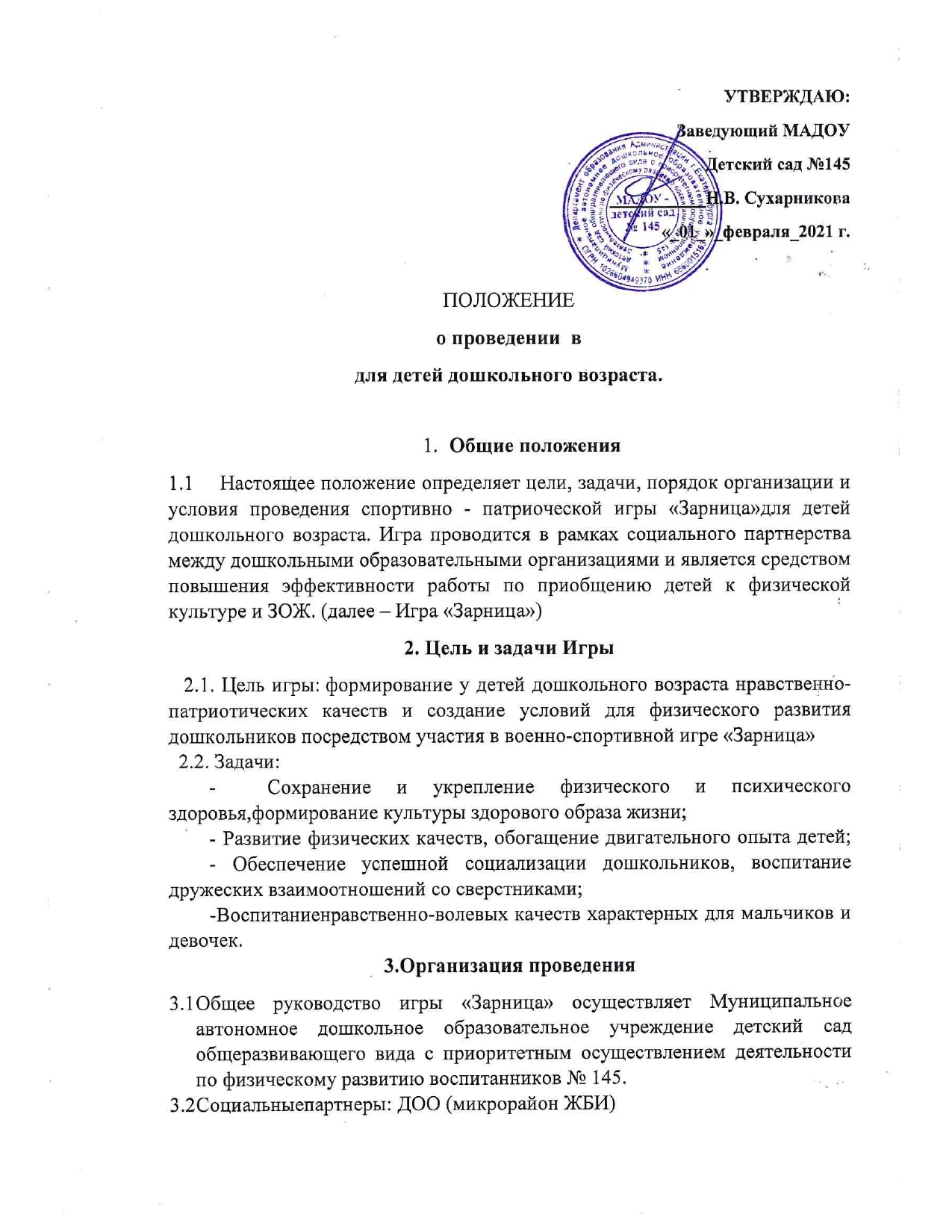 Ответственные за проведение военно-спортивной игры возлагается инструкторов по физической культуре Н.И. Комаровских МАДОУ №145; Я.И. Мингалимова МАДОУ №407.Оргкомитет определяется организатором игры (МАДОУ-детский сад № 145) и осуществляет:своевременно информирует участников о порядке проведения этапов;информирует общественность о ходе проведения и результатах.4. Содержание игры «Зарница» и порядок проведения. Игра проводится в два этапа:Первый этап – «Старт игры» - с 08.02.2021 по 12.02.2021;Второй этап – Спортивно - патриотическая игра «Зарница-2021»  с 24.02.2021 по 26.02.2021г; Итоги игры подводятся не позднее 06.03.2021 г. Первый этап- старт игры «Зарница». принятие решения педагогическим коллективом ДОО об участии в игре «Зарница» в срок до 12.02.2018 осуществляется прием заявок (Приложение № 1) и методических разработок (сценарий игры «Зарница») участия в игре на электронную почту МАДОУ-детский сад №145 не позднее12.02.2021г. в срок до 15.02.2021 г. оргкомитет формирует график - участников второго этапа игры «Зарницы» согласно количеству заявок.  информация о составе участников второго этапа игры размещается на сайте МАДОУ- детский сад №145 МАДОУ-детский сад № 145 (tvoysadik.ru). Второй этап военно- патриотической игры «Зарница-2021» проводится на территории природного парка «Каменные палатки» с 24.02.2021 по 26.02.2021г.  (конкретная дата игры определяется с учетом метеорологических условий) в 10.00 ч.приветствие команд осуществляется в онлайн режиме;от каждого ДОО принимает участие одна команда воспитанников подготовительных групп, в составе команды 7 человек (4 мальчика, 2 девочки, один взрослый из числа педагогов);каждое ДОО самостоятельно определяет название команды (отряда) и девиз. команда, принимающая участие в игре, должна иметь флаг в соответствии с названием отряда;у каждой команды (отряда) должна быть единая форма (военизированная) или единый элемент одежды; командир, который представляет свой отряд (взрослый);ответственность за безопасность, охрану жизни и здоровья детей в пути следования и в период соревнований возлагается на руководителя команды ДОО, назначенных приказом руководителя, сопровождение команды должно быть 2-3 человека, (возможно присутствие болельщиков, но не более 3х человек);к соревнованиям допускаются дети, имеющие письменное разрешение от врача (не имеющие противопоказания со стороны здоровья) (Приложение № 3);второй этап игры «Зарница» проводится согласно предложенным рубежам (этапы), (Приложении №2);командное первенство определяется по наименьшей сумме затраченного времени на 1-5 станциях + набольшее количество попаданий на 6 станции; победитель и лауреаты игры «Зарница» определяются и награждаются дипломами и призами.Приложение 1Заявкана участие в военно-спортивной игры «Зарница-2021г»Прошу принять пакет документов для участия в военно-спортивной игры «Зарница-2021г»С Положением военно-спортивной игры «Зарница-2021г» ознакомлен.Дата ______________Подпись инструктора по физической культуре ДОУ ________________________________Подпись заведующего ДОУ _____________________________________м.п.Приложение 2Этапы (рубежи) военно-спортивной игры «Зарница-2021г»        Каждая команда, методом жеребьевки, получает план прохождения боевого маршрута, согласно которому выполняет задания, двигаясь от станции к станции.Боевой маршрут          1.Рубеж «Разведка» (дистанция 20 м) Команда построена в колонну по одному на линии старта. По сигналу первый участник выполняет бег (змейкой) между 5 фишками, затем проползает на четвереньках под колючей проволокой (натянута сетка на протяжении 3 метров) так, чтобы не задеть ее и выполняет бег в обратную сторону по прямой. Передача эстафеты рукой на линии старта. 2.Рубеж «Саперы» (поиск «мин» на определенном участке на время)Команда (саперы) по сигналу бегут на определенный участок и ищут мины, участники, когда нашли миноискателями (лопатками для снега) мины, складывают их в корзину (которую держит педагог) и бегут на исходную. (где был дан старт)      3.Рубеж «Снайперы» (подбей вражеский танк)Команда построена в колонну по одному на линии старта. По сигналу первый участник подлезает в обручи (3 шт.)  правым и левым боком, затем подбегает к огневому рубежу и выполняет метание гранаты в макет танка (метает 2 раза, с расстояния 2 метров) и возвращается обратно по прямой. Передача эстафеты рукой на линии старта.   4.Рубеж «Полевой госпиталь» (общая дистанция 20 м)  По команде первый (педагог) бежит до госпиталя подает сигнал (сам          остается в госпитале) бегут два ребенка (2 девочки) подают сигнал (сами остаются в госпитале, педагог надевает им косынки медиков) бегут 2 мальчика, берут ледянки (или санки) и перевозят «раненых» (2 мальчиков) бойцов на санках в «полевой госпиталь». На данном этапе «медсестры» оказывают медицинскую помощь раненым, педагог помогает.          5.Рубеж «Ориентирование»Команда должны найти пакет с секретными документами и дает лист-подсказку (например, встаньте лицом к горке, пройдите два шага вперед, пять шагов вправо и т.д.)  ребенок (или педагог) из отряда выполняет, находят метку, под которой в снегу зарыты документы. Приложение №3Заявка участников спортивной команды.На участие в военно-спортивной игре «Зарница-2021г»Ответственные лица:Заведующий ДОО _______________                         подпись ___________Приложение №4Памятка для жюри(критерии оценки эстафет)ДОУ №…Полное наименование ДОУАдрес ДОУ, телефон (факс), электронная почтаРуководитель ДОУИнструктор по физической культуре ДОУ Контакты для оперативной связи№ п/пФамилия Имя ребенкаДата рожденияДопуск врача№ п/пФамилия Имя Отчество сопровождающегоДолжностьЭтапыОцениваетсяРезультаты «Разведка»СкоростьБег змейкой и проползание на четверенькахПередача эстафеты1   2   3   4    56«Саперы»СкоростьКоличество мин1    2    3    4    56«Снайперы»СкоростьПодлезание правы и левым бокомКоличество попаданийПередача эстафеты1    2    3    4   56«Полевой госпиталь»Скорость Бег по сигналуПовязка раненым1    2    3    4   56«Ориентирование»Скорость